CONTORNE E PINTE O LEÃO.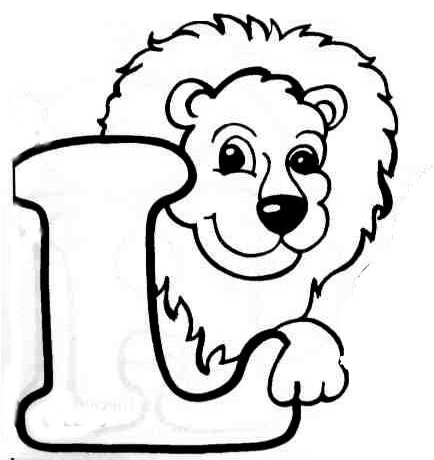 CONTORNE OS PONTINHOS PARA FORMAR A CONSOANTE L.LL L L L L L L L L LL L L L L L L L L LL L L L L L L L L LESCOLADATADATA____ /____ / ________ /____ / ________ /____ / ____ALUNOPROFESSORAPROFESSORAANOANOTURMA